Publicado en Jijona el 19/12/2023 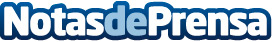 'Portaos bien', así es el spot sostenible de Turrones Picó con Luna Fulgencio que se ha convertido en viralEl anuncio de Turrones Picó, donde se pide a los adultos que se porten bien con el planeta, se hace viral y obtiene más de 3 millones de reproducciones en redes sociales en poco más de dos semanasDatos de contacto:Reinaldo RocamoraPágina Impar691892958Nota de prensa publicada en: https://www.notasdeprensa.es/portaos-bien-asi-es-el-spot-sostenible-de Categorias: Nutrición Gastronomía Marketing Televisión y Radio Sostenibilidad http://www.notasdeprensa.es